Name:      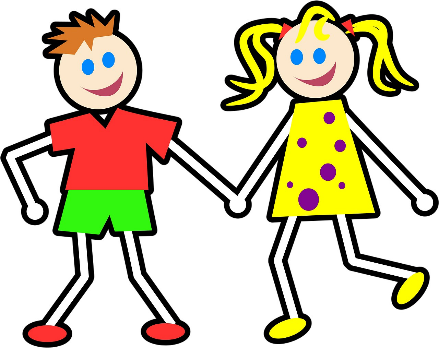 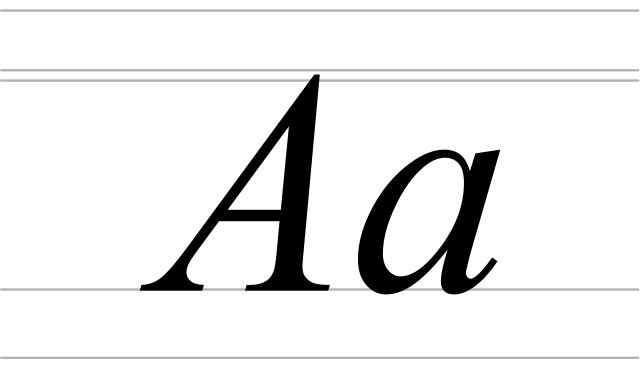 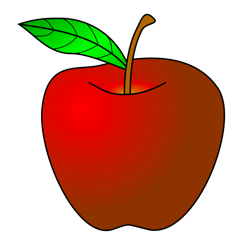 apple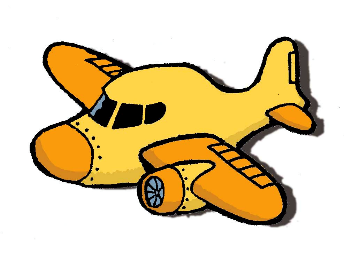 airplane 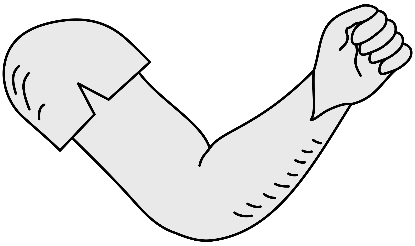 arm 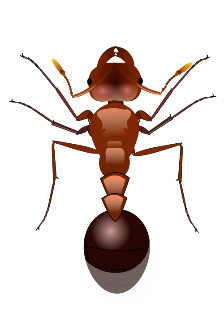 ant 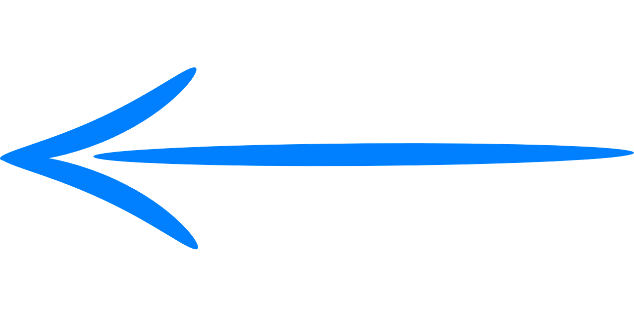 arrow 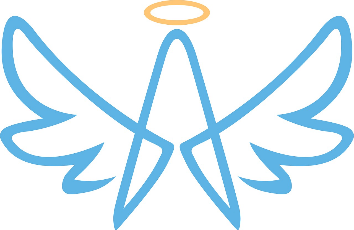 angel 